in 2. ura                      PONAVLJANJE IN UTRJEVANJENajprej večkrat zapoj Head and shoulders in tudi pokaži dele telesa.Besedilo imaš zapisano v zvezku.https://www.youtube.com/watch?v=WX8HmogNyCYHead Shoulders Knees & Toes (Speeding Up) | Nursery RhymeReši spodnji učni list. Obkroži pravilno rešitev.Če nimaš fotokopije, pravilno rešitev zapiši v zvezek.ZVEZEKREVISIONBody parts 1. eye, 2.   ……..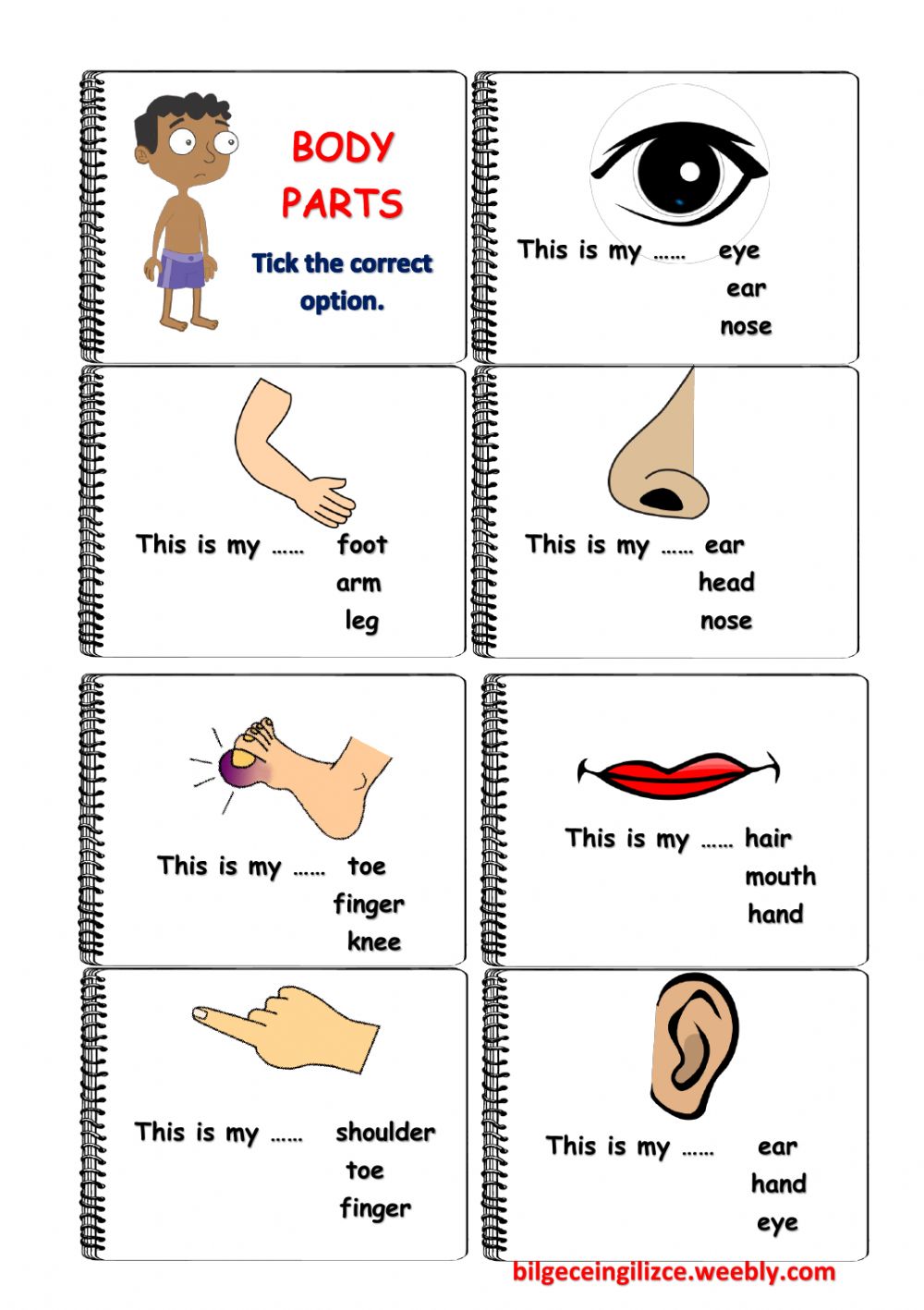 Na spodnji povezavi boš našel več različnih nalog za ponavljanje in utrjevanje delov telesa.https://www.liveworksheets.com/worksheets/en/English_as_a_Second_Language_(ESL)/Body_Parts/My_Body_lj17566mbBesedo povleči na pravilno mesto.Izberi pravilno besedo.Izberi pravilni odgovor. Koliko (HOW MANY?) različnih delov telesa imajo pošasti?Slike pravilno poveži s spodnjimi stavki.Izberi pravilni ukaz. (RAISE – dvigni)Slike pravilno poveži s spodnjimi stavki.Na koncu pritisni FINISH in potem še CHECK MY ANSWERS. Si bil uspešen? Če ni šlo, vajo ponovi.